Муниципальное дошкольное образовательное учреждение 
детский сад №11 «Радуга» Творческий проект «Наши руки не знают скуки»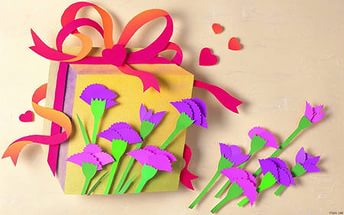               Воспитатель: Ильиных Оксана  ЕвгеньевнаВид проекта: групповой, творческий
По срокам реализации: средней продолжительности, 1-2 месяца
Участники  проекта: дети, воспитатель, родителиАктуальность
Истоки способностей и дарования детей - на кончиках их пальцев. От пальцев, образно говоря, идут тончайшие нити - ручейки, которые питают источник творческой мысли. Другими словами, чем больше мастерства в детской руке, тем умнее ребенок" - утверждал В.А.Сухомлинский. Вот почему так важны в дошкольном возрасте занятия конструктивной деятельностью.
Способность к творчеству – отличительная черта человека, благодаря которой он может жить в единстве с прекрасным, создавая его своими руками.
Развивать творчество детей можно различными способами, в том числе используя природный и бросовый материал. Эти материалы настолько разнообразны, что их невозможно перечислить. А главное – они доступны детям. Работа с ними удовлетворяет в них исследовательскую потребность, пробуждает у ребенка чувство удовлетворения, радости, успеха; особую радость доставляет детям видеть результат своего труда. 1 этап . Подготовительный Цель: создание педагогических  условий  для развития детского художественного творчества и  развитие у детей дошкольного   возраста мелкой моторики руки  с использованием разнообразных изобразительных  материалов в аппликации. Задачи:  1. Познакомить детей  с разными видами аппликации. Расширить и обобщить представления о способах работы с разнообразным  изобразительным материалом: бумагой, картоном, природным и бросовым материалом.2.  Развивать   мелкую моторику рук, воображение, творческие способности, познавательную активность, любознательность. Стимулировать стремление экспериментировать  с  материалами и инструментами.3.Воспитывать чувство взаимопомощи, инициативу, самостоятельность, умение доводить дело до конца, аккуратность.4. Вовлекать родителей в творческий процесс.Объявление для родителей.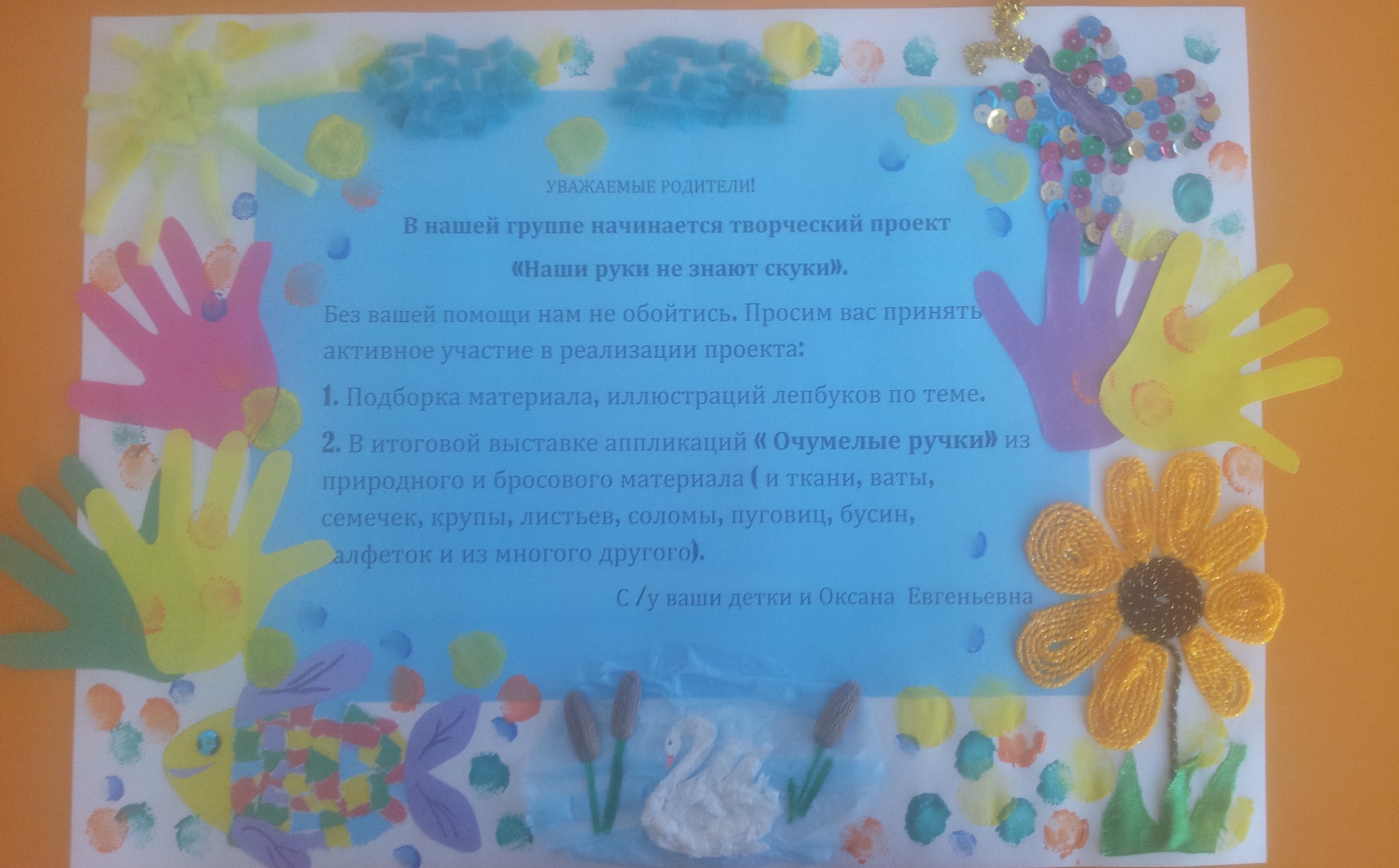 Проблема:  Из чего мы можем сделать аппликацию?2 этап. Основной ( разработка проекта)
Модель трёх вопросовРеализация проекта по  образовательным  областямСоциально – коммуникативное  развитиеБеседа «Как правильно пользоваться ножницами»« Что такое аппликация, из чего её можно сделать»«Такая разная страна бумажная»« Мамин день»« Мой папа солдат»Д/ игры «Узнай бумагу», «С какого дерева листок», «Что и из чего  можно сделать» Рассматривание коллекций  бисера, ракушек, круп, осенних листьев, альбомов «Разная бумага», «Аппликация из бросового и природного  материала»Сюжетно ролевая игра « Магазин тканей»   Познавательное развитиеЭксперименты «Свойство ткани»,  «Волшебная бумага», Игра – эксперимент « Тонет – не тонет»Проблемные ситуации  «Можно сделать аппликацию без ножниц?»,  «Точилка и карандаш»Просмотр мультфильма «Фиксики»  (про бумагу, клей, ткань)Просмотр презентации «Аквариумные рыбки» Речевое развитиеЗагадки о  природном и бросовом материале Заучивание стихотворения Н. Зубарева  «Много в мире рыбок есть», О. Чусовитиной « Мамочке подарок»Составление рассказов детей по своей аппликации.                  Заучивание стих. « Танкисты» А. ПлещеевХудожественно – эстетическое развитиеОформление альбома  «Разная бумага», «Аппликация из бросового и природного  материала»Коллажи ( коллективная работа) « Зимний лес» ( (объёмная и отрывная ), « Аквариум с рыбками» ( с элементами оригами), «Самолёты летят» Аппликации :  « Букет для мамы» - из ватных дисков«Танк» - отрывная« Ваза с листьями» из осенних листочков Прослушивание песен  про папу М. Пляцковский   «Лучше папы друга нет», «Песня мамонтёнка»Физическое развитиеПальчиковая игра «Листочки»,   «Ножницы»                   П / игры «Маша варежки надела»3 этап. ПрактическийБеседа « Из чего можно сделать аппликацию»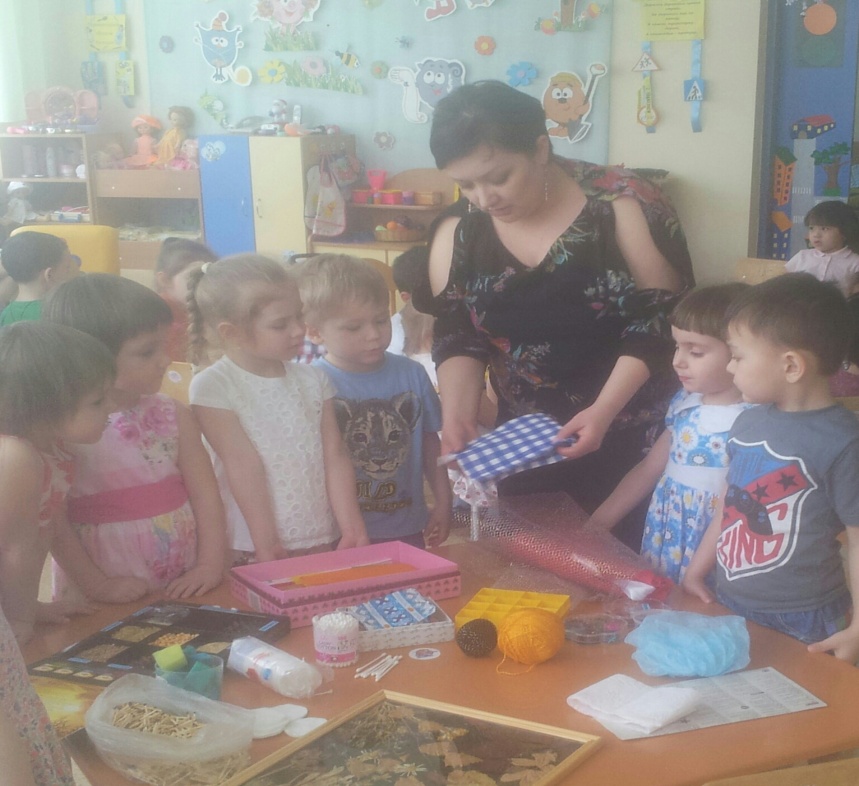 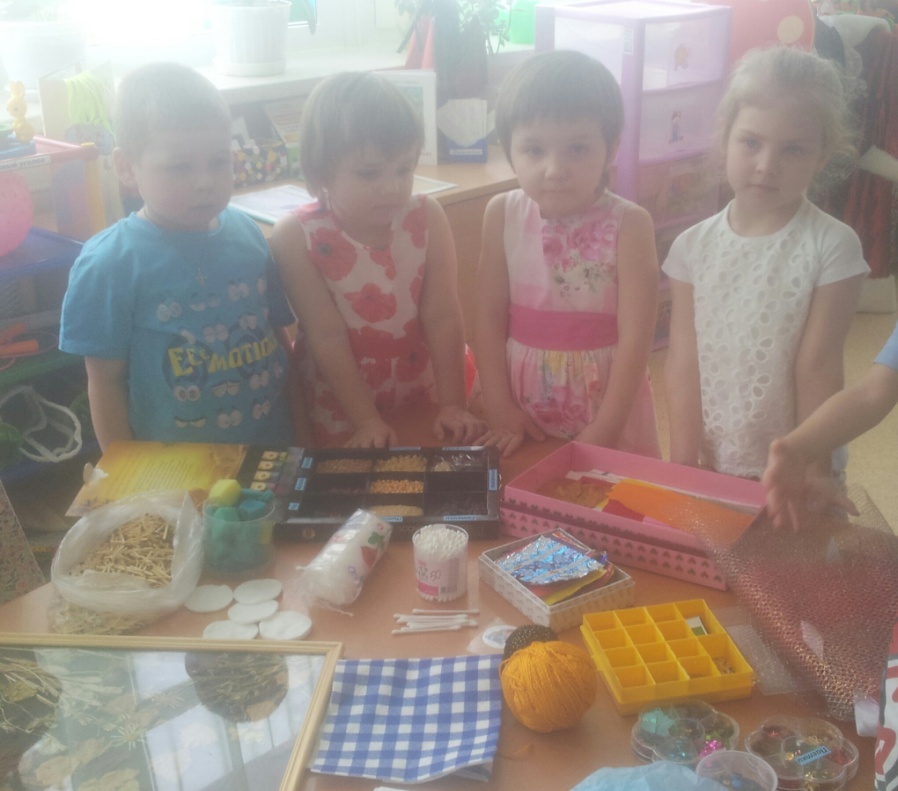 Рассматривание коллекций и альбомов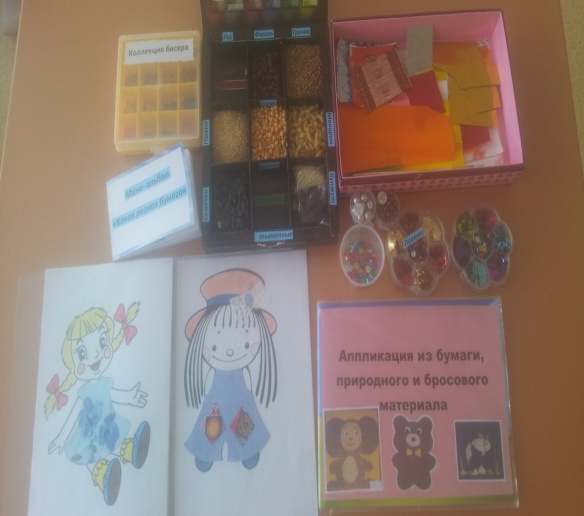 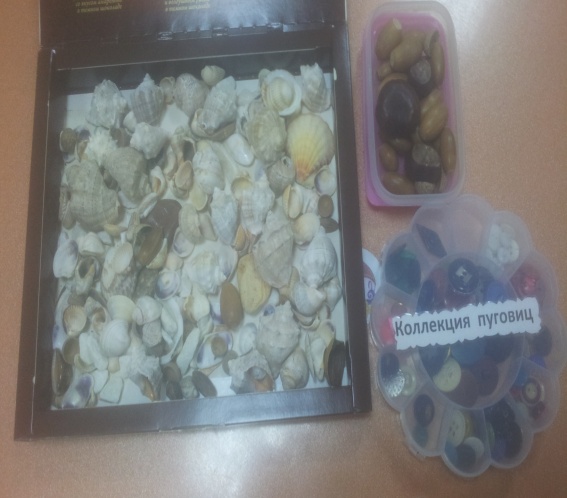 Играем в дидактические игры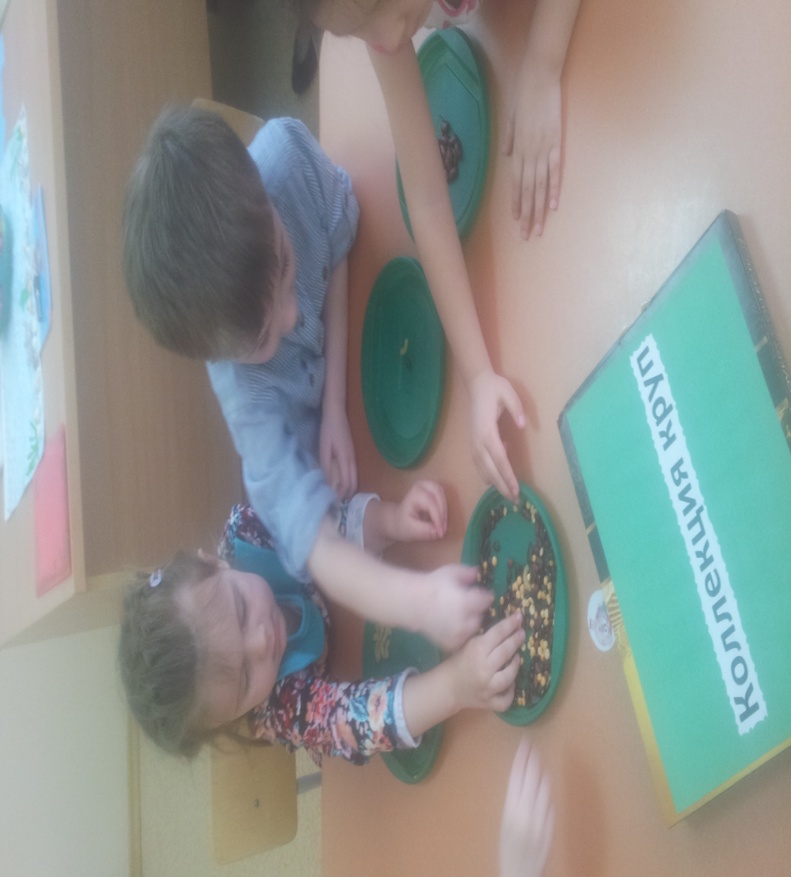 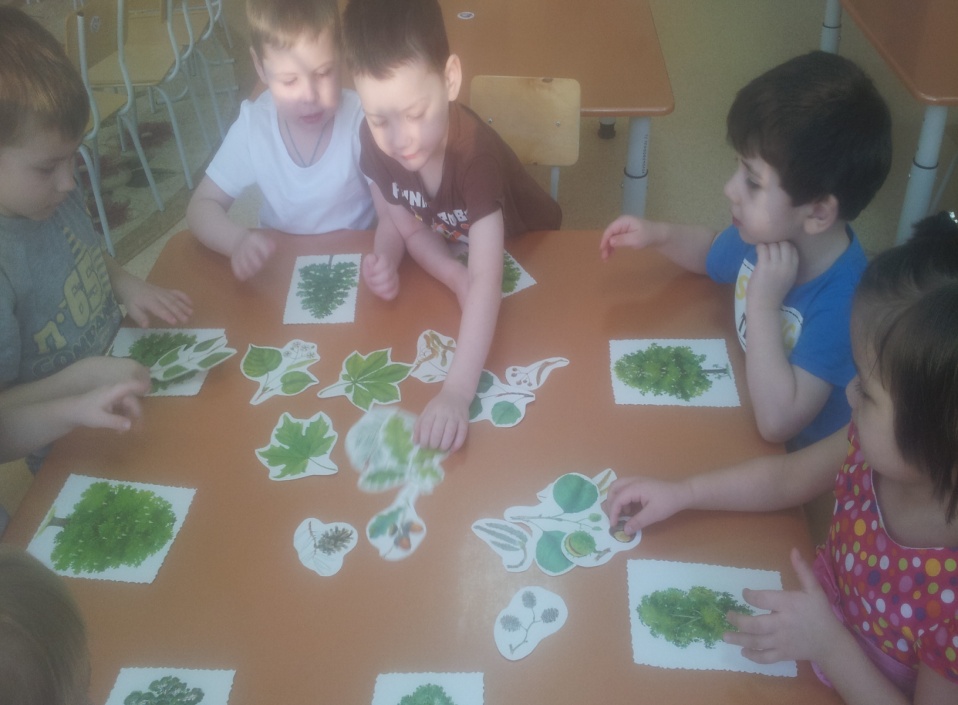 Наше творчествоОткрытка для папы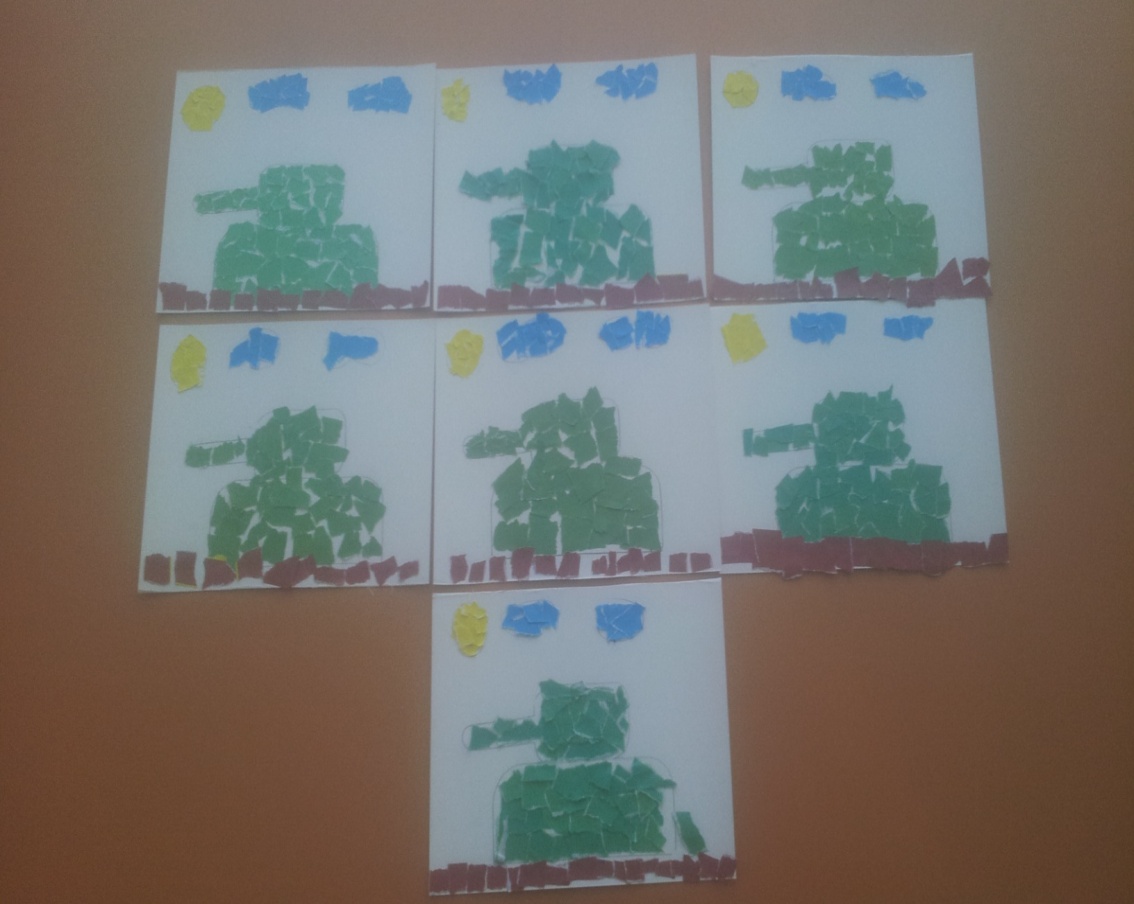 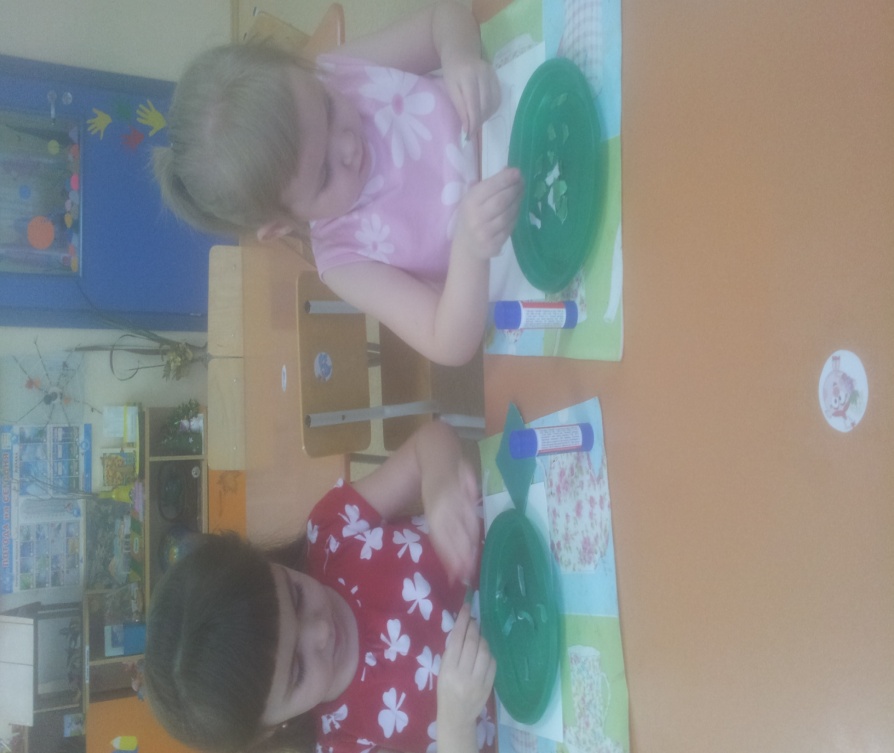    Открытка для мамы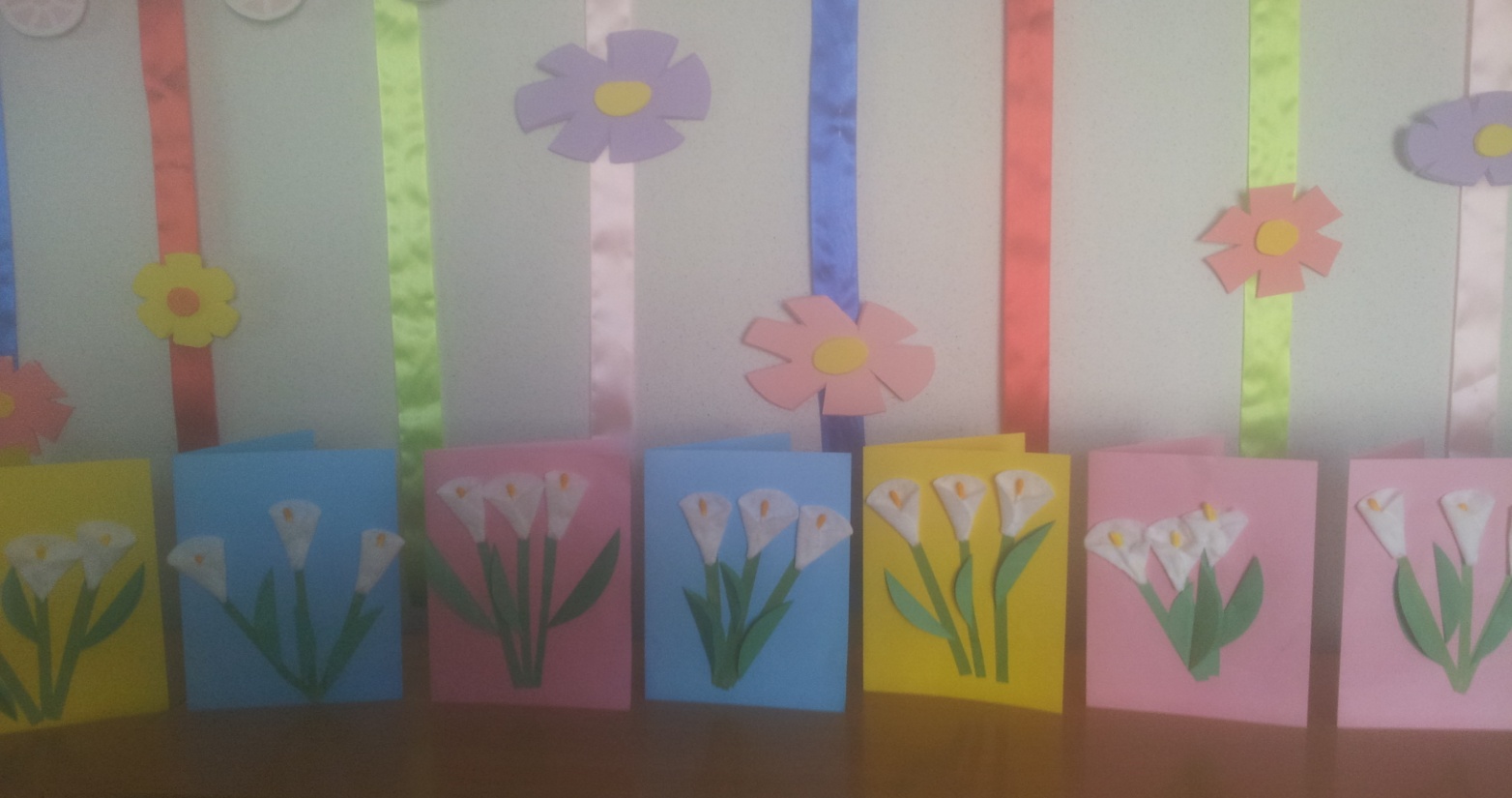 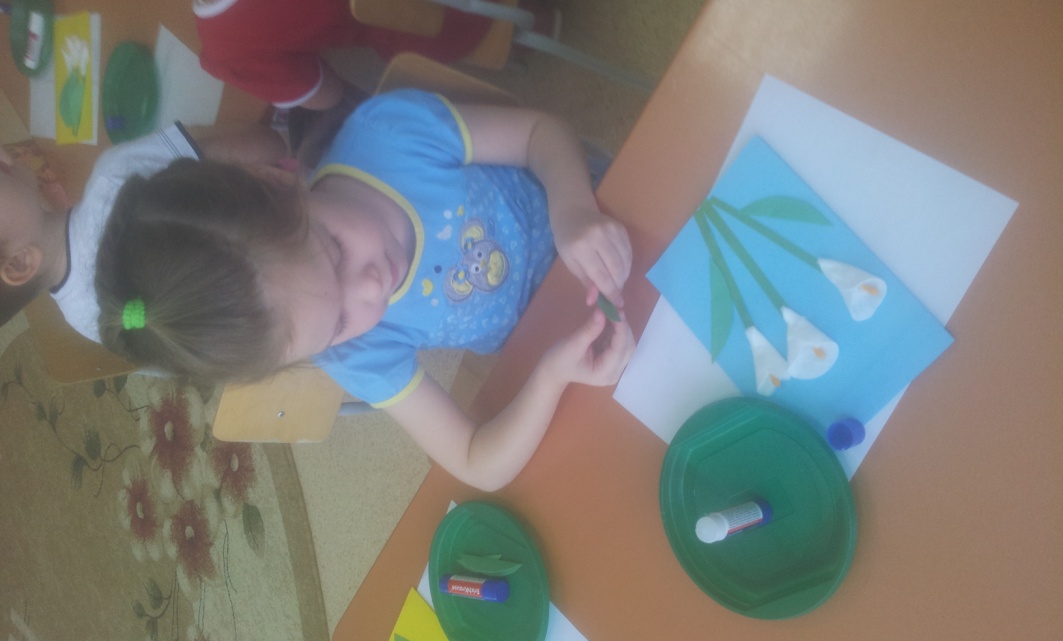 Коллективные работы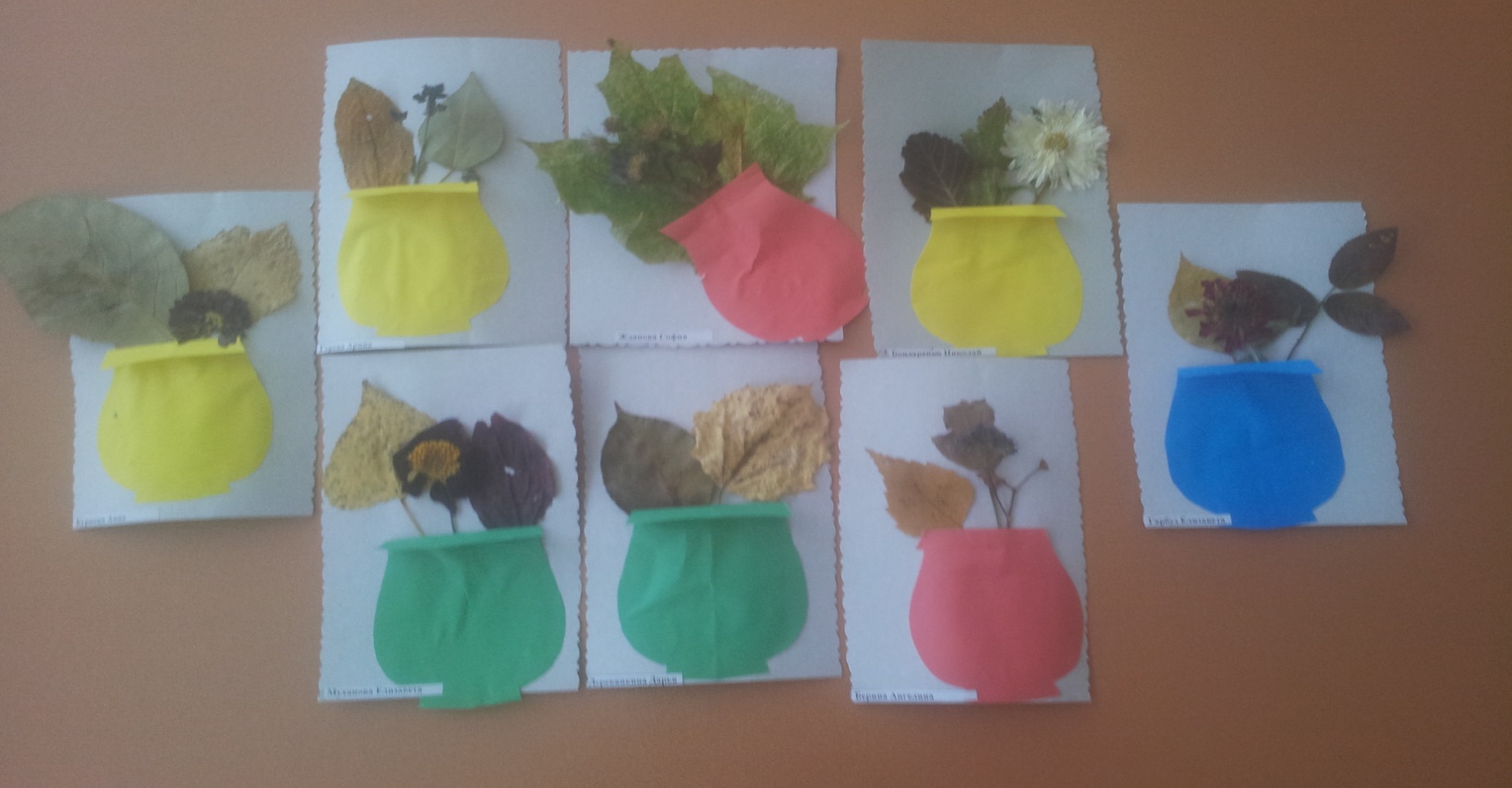 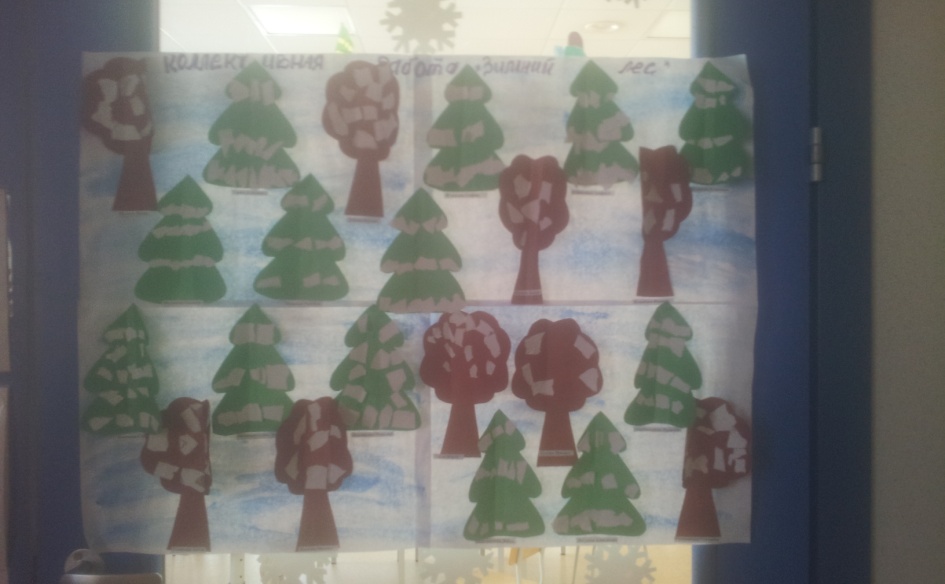 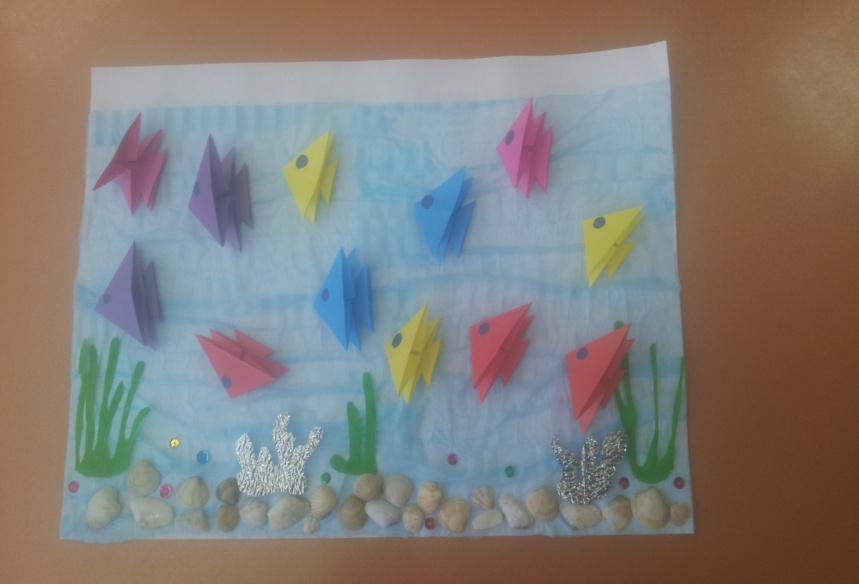 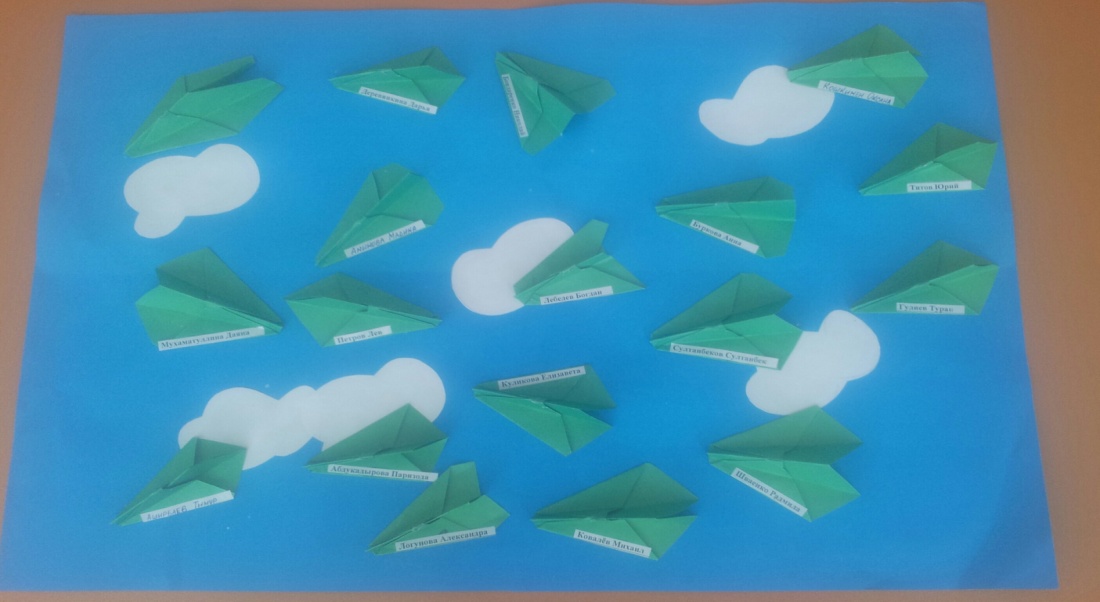 Итоговая выставка совместных работ детей и родителей «Очумелые ручки»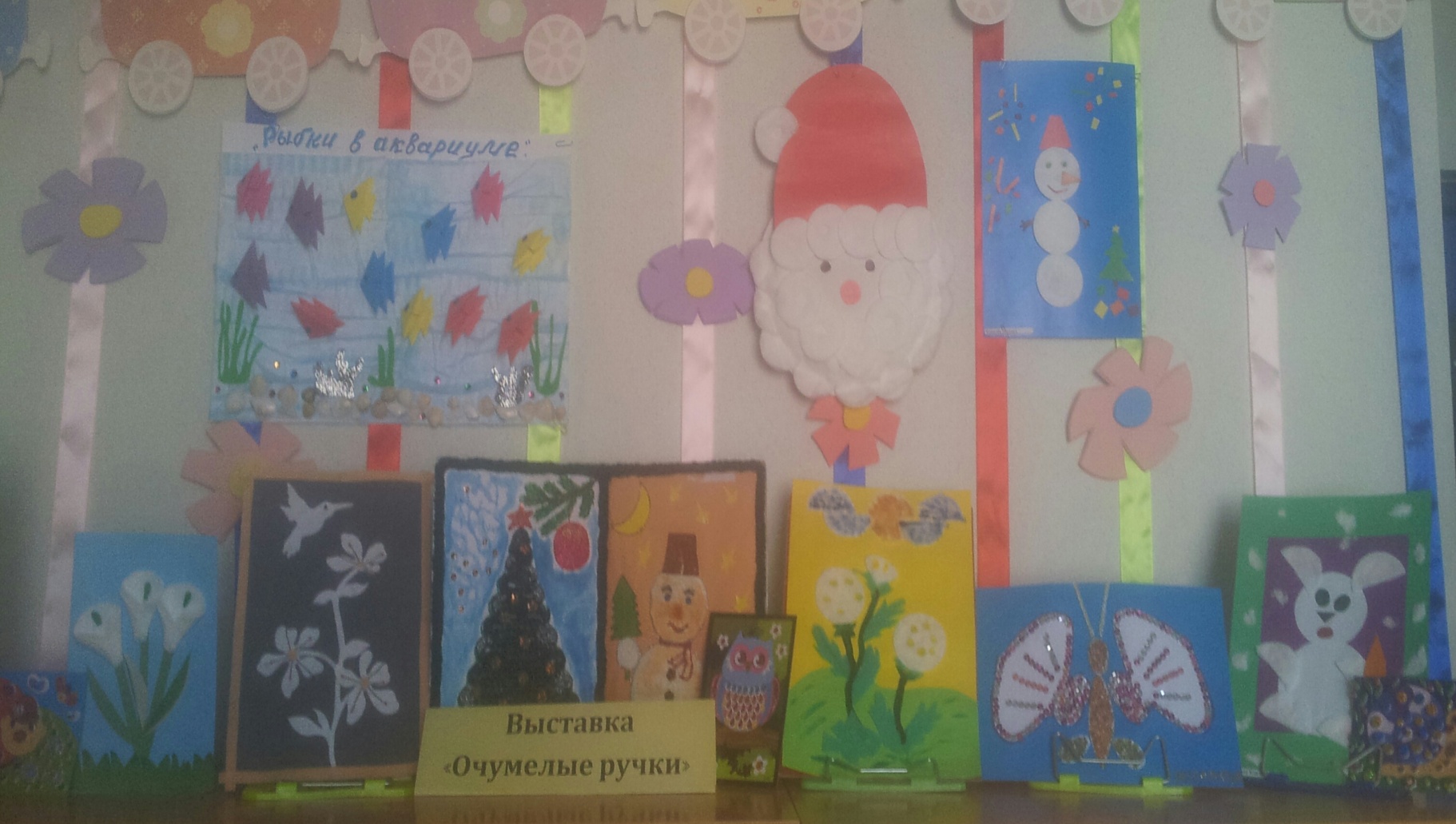 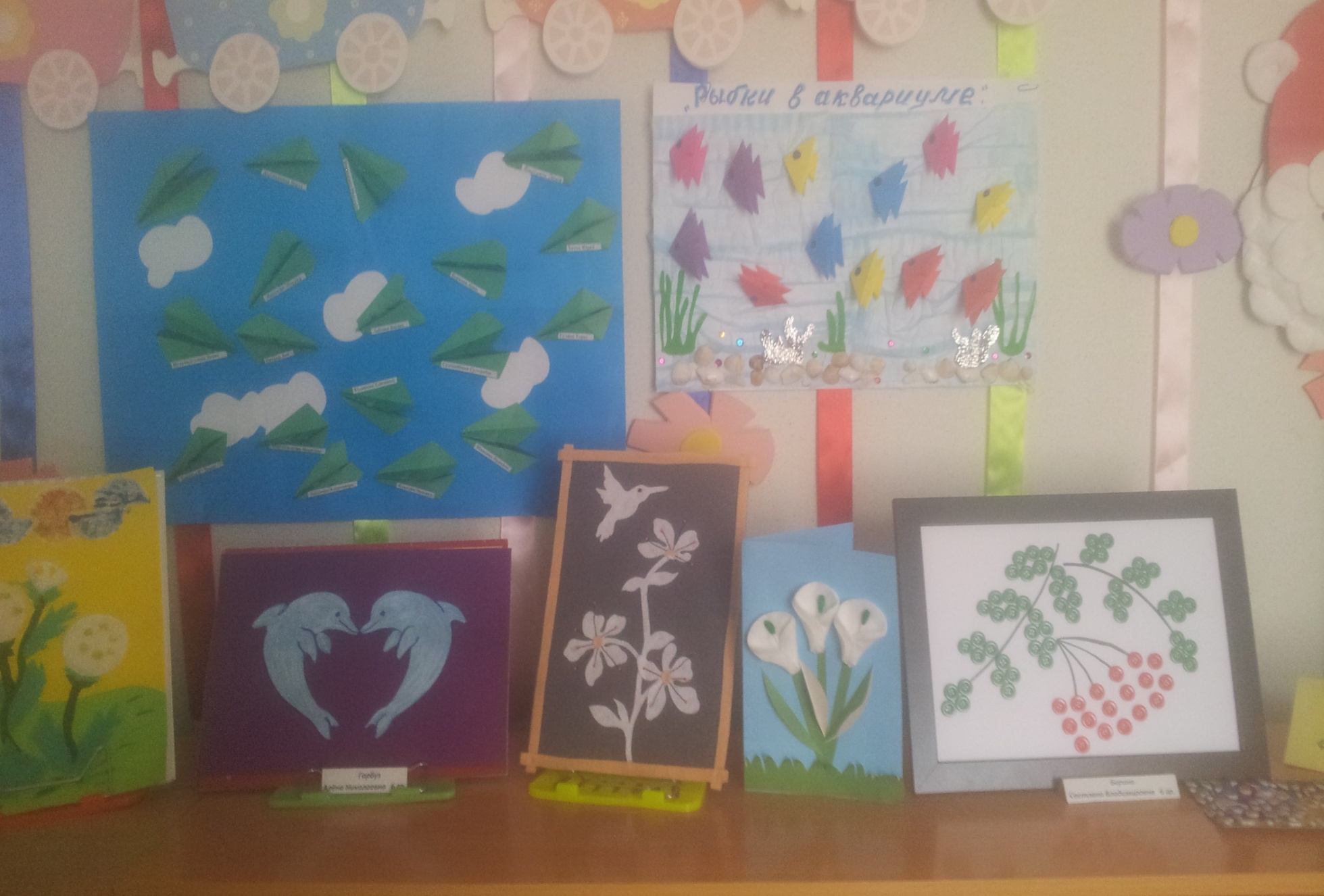 Что мы знаем ?Что хотим узнать?Что  нужно сделать  для того чтобы узнать?Аппликацию можно сделать из  бумаги. ( Рада)Это красивая картинка сделанная своими рукамиАппликация можно сделать из ткани.(Анфиса)Аппликацию можно сделать из фантиков (Филипп)Детали  вырезают с помощью ножниц и наклеивают на бумагу. (Антон)Можно сделать из листочков. ( Лиза)Ещё из чего можно сделать аппликацию? (Сабрина)Какая есть аппликация?( Илья)Можно ли сделать аппликацию из семечек?(Лиза)Можно ли сделать аппликацию из ваты? (София)А можно сделать аппликацию не используя  ножниц? (Тимур) Какая бывает бумага?(Марк)Спросить у мамы  (Соня)Спросить у воспитателя (Саша)Посмотреть телевизор  (Эльдар)Получить информацию у компьютера  (Коля)ВоспитателиДетиРодителиВоспитателем был предложен проект по художественному труду  «Наши руки не знают скуки». Для родителей оформлено объявления .Составила модель трёх вопросов и паутинку по образовательным областямРазработала д / игры  « Перебери крупу» ,«С какого дерева листок»,  «Найди такой же лоскуток»Были проведены занятия по темам «Танк»  - отрывная « Букет для мамы» - из ватных дисков»Создала коллекцию круп, ракушек, пуговиц, бисера.Информационный лист  для родителей  « Какие виды аппликаций бывают»,«Упражнения для развития мелкой моторики руки детей»Организованна итоговая выставка  аппликаций  «Очумелые ручки»Презентация по проекту  «Наши руки не знают скуки»Перед детьми была поставлена  проблема « Из чего можно сделать аппликацию?»Беседы  «Как правильно пользоваться ножницами»« Что такое аппликация, из чего её можно сделать» и другие.Дети рассматривали альбомы « Какая разная бумага», «Виды аппликаций»: коллекции  круп, ракушек, пуговиц, бисера.Экспериментировали с бумагой,  ватой, тканью, нитками. Решали проблемные ситуации  «Можно сделать аппликацию без ножниц?», « Точилка и карандаш»Просмотр мультфильма «Фиксики»  (про бумагу, клей, ткань)Просмотр презентации «Аквариумные рыбки»Чтение и заучивание стихотворений, прослушивание песен.Составление рассказов детей по своей аппликации.Привлечение родителей  к сбору информаций, иллюстраций по теме Оформление альбомов  «Виды аппликаций»,  «Какая разная бумага» ; коллекций круп, ракушек, пуговиц, бисера.Участие родителей в выставке  «Очумелые ручки»